 							Martin Sigrist							Sunnäplätzli 3							6074 GiswilBestellung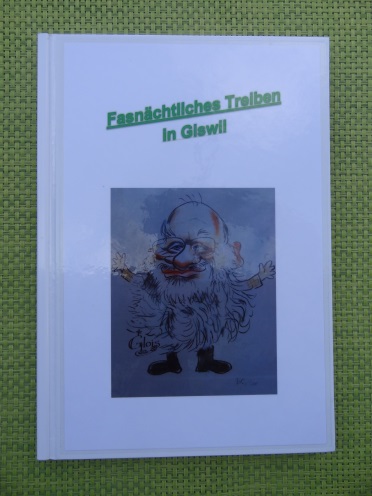 Hiermit möchte ich das Buch fasnächtliches Treiben in Giswil bestellen.Buchversion auswählen:Softcover				Hardcover		    Fr. 79.--			   	    Fr. 99.--Lieferadresse:  (Bitte alle Felder ausfüllen)Name:		     Vorname:	     Adresse:	     PLZ: 		     Ort:		     Bestellen bei: sigrist_martin1998@bluewin.chHerzlichen Dank für Ihre Bestellung